В соответствии со статьёй 142 Бюджетного кодекса Российской Федерации, ходатайствами Администрации Колпашевского городского поселения от 31.05.2022 №2210/22, Администрации Инкинского сельского поселения от 06.06.2022 № 289, Администрации Новогоренского сельского поселения 01.06.2022 № 192, Администрации Новоселовского сельского поселения от 01.06.2022 № 290, Администрации Чажемтовского сельского поселения от 06.06.2022 № 693, Администрации Саровского сельского поселения от 06.06.2022 № 164Дума Колпашевского района РЕШИЛА:1. Установить, что за счёт средств бюджета муниципального образования «Колпашевский район» на 2022 год бюджетам муниципальных образований: «Колпашевское городское поселение», «Инкинское сельское поселение», «Саровское сельское поселение», «Чажемтовское сельское поселение», «Новогоренское сельское поселение», «Новоселовское сельское поселение» предоставляются иные межбюджетные трансферты на подготовку и проведение выборов депутатов представительных органов поселений Колпашевского района (далее – ИМБТ) в размере, согласно приложению к настоящему решению.2. Средства ИМБТ направляются на подготовку и проведение выборов депутатов представительных органов поселений Колпашевского района.3. Средства ИМБТ перечисляются муниципальным образованиям: «Колпашевское городское поселение», «Инкинское сельское поселение», «Саровское сельское поселение», «Чажемтовское сельское поселение», «Новогоренское сельское поселение», «Новоселовское сельское поселение» в соответствии со сводной бюджетной росписью, кассовым планом.4. Условием предоставления ИМБТ является заключение соглашения 
о предоставлении ИМБТ (далее – Соглашение).5. В Соглашении должны быть предусмотрены следующие положения:5.1. целевое назначение ИМБТ;5.2. условия предоставления и расходования ИМБТ;5.3. сведения о размере ИМБТ;5.4. условие о целевом использовании выделенных средств ИМБТ в срок не позднее 20.12.2022;5.5. условие о возврате остатков средств ИМБТ, не использованных по целевому назначению, в срок не позднее 22.12.2022;5.6. сроки и порядок предоставления отчётности, предусматривающий предоставление отчёта об использовании средств ИМБТ с приложением документов, подтверждающих их целевое использование, в срок не позднее 23.12.2022.6. Соглашение заключается между Администрацией Колпашевского района 
и уполномоченным на то органом местного самоуправления муниципальным образованием «Колпашевское городское поселение», муниципальным образованием «Инкинское сельское поселение», муниципальным образованием «Саровское сельское поселение», муниципальным образованием «Чажемтовское сельское поселение», муниципальным образованием «Новогоренское сельское поселение», муниципальным образованием «Новоселовское сельское поселение». 7. Администрация Колпашевского района осуществляет перечисление ИМБТ, контроль за исполнением Соглашения.8. Настоящее решение вступает в силу с даты его официального опубликования.9. Опубликовать настоящее решение в Ведомостях органов 
местного самоуправления Колпашевского района и разместить на официальном сайте органов местного самоуправления муниципального образования «Колпашевский район».Приложение к решению Думы Колпашевского районаот 28.06.2022 № 61Распределение средств ИМБТ на организацию и проведение выборов депутатов представительных органов поселений Колпашевского района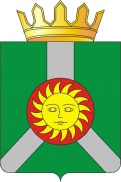 ДУМА КОЛПАШЕВСКОГО РАЙОНА ТОМСКОЙ ОБЛАСТИДУМА КОЛПАШЕВСКОГО РАЙОНА ТОМСКОЙ ОБЛАСТИДУМА КОЛПАШЕВСКОГО РАЙОНА ТОМСКОЙ ОБЛАСТИДУМА КОЛПАШЕВСКОГО РАЙОНА ТОМСКОЙ ОБЛАСТИДУМА КОЛПАШЕВСКОГО РАЙОНА ТОМСКОЙ ОБЛАСТИР Е Ш Е Н И Е28.06.2022№ 61О предоставлении иных межбюджетных трансфертов бюджетам поселений, входящих в состав муниципального образования «Колпашевский район», на подготовку и проведение выборов депутатов представительных органов поселений Колпашевского районаО предоставлении иных межбюджетных трансфертов бюджетам поселений, входящих в состав муниципального образования «Колпашевский район», на подготовку и проведение выборов депутатов представительных органов поселений Колпашевского районаО предоставлении иных межбюджетных трансфертов бюджетам поселений, входящих в состав муниципального образования «Колпашевский район», на подготовку и проведение выборов депутатов представительных органов поселений Колпашевского районаО предоставлении иных межбюджетных трансфертов бюджетам поселений, входящих в состав муниципального образования «Колпашевский район», на подготовку и проведение выборов депутатов представительных органов поселений Колпашевского районаО предоставлении иных межбюджетных трансфертов бюджетам поселений, входящих в состав муниципального образования «Колпашевский район», на подготовку и проведение выборов депутатов представительных органов поселений Колпашевского районаВрио Главы районаПредседатель Думы района________________А.Б.Агеев______________И.Г.Токарева№ п/пНаименование муниципального образованияОбъём ИМБТ, руб.1.Колпашевское городское поселение884 558,002.Чажемтовское сельское поселение246 889,003.Новоселовское сельское поселение217 491,004.Саровское сельское поселение169 288,005.Новогоренское сельское поселение70 354,006.Инкинское сельское поселение161 282,00Итого:1 749 862,00